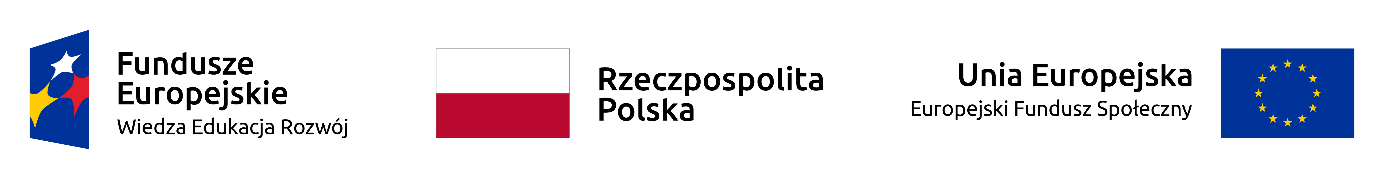 Projekt „Centrum Usług Społecznych w Gminie Myślenice” nr POWR.02.08.00-00-0057/20 współfinansowany ze środków Unii Europejskiej w ramach Programu Operacyjnego Wiedza Edukacja Rozwój, Oś priorytetowa II. Efektywne polityki publiczne dla rynku pracy, gospodarki i edukacji, działanie 2.8 Rozwój usług społecznych świadczonych w środowisku lokalnym Myślenice,16.01.2023r.PROTOKÓŁ Z WYBORU WYKONAWCYPrzedmiot zamówienia:Usługa indywidualnej terapii sensorycznej SI dla dzieci  w wieku przedszkolnym i wczesnoszkolnym – mieszkańców gminy Myślenice, w wymiarze maksymalnie 160 godzin.Informacje dodatkowe:Usługa realizowana będzie w miejscu udostępnionym przez Wykonawcę na terenie gminy Myślenice.Terminy realizacji usługi I –X 2023r.Godzina terapii wynosi 60 minut.Informacja o sposobie upublicznienia zapytania ofertowego:W ramach procesu wyboru wykonawcy usługi przeprowadzono następujące działania:zamieszczono rozeznanie dostępnej oferty na stronie internetowej, w biuletynie informacji publicznej oraz wysłano zapytanie do potencjalnego wykonawcy.Wykaz ofert, które wpłynęły w odpowiedzi na zapytanie ofertowe wraz ze wskazaniem daty wpłynięcia oferty do zamawiającego:      1. INTENSO Barbara Cygan, ul. Żwirki i Wigury 10, 32-400 Myślenice data wpływu: 10.01.2023r., koszt za godzinę 130,00 zł. brutto, doświadczenie co najmiej 156   osób. Wykonawca nie jest powiązany osobowo lub kapitałowo z Zamawiającym.Zamówienia nie mogą być udzielane podmiotom powiązanym osobowo lub kapitałowo z Zamawiającym polegające w szczególności na:a) uczestniczeniu w spółce jako wspólnik spółki cywilnej lub spółki osobowej,b) posiadaniu co najmniej 10% udziałów lub akcji, o ile niższy próg nie wynikaz przepisów prawa lub nie został określony przez IZ PO,c) pełnieniu funkcji członka organu nadzorczego lub zarządzającego, prokurenta,pełnomocnika,d) pozostawaniu w związku małżeńskim, w stosunku pokrewieństwa lub powinowactwaw linii prostej, pokrewieństwa drugiego stopnia lub powinowactwa drugiego stopniaw linii bocznej lub w stosunku przysposobienia, opieki lub kurateli.Osoby wykonujące w imieniu zamawiającego czynności związane z procedurą wyboru wykonawcy, w tym biorące udział w procesie oceny ofert, nie są powiązane osobowo lub kapitałowo z wykonawcami, którzy złożyli oferty. Są to osoby bezstronne i obiektywne. Informacje o spełnieniu warunków udziału w postępowaniu przez wykonawców, o ile takie warunki były stawiane. Ukończone studia magisterskie  - kierunek pedagogika.Ukończona specjalizacja Terapii Sensorycznej I i II stopnia – certyfikat Polskiego Stowarzyszenia Terapeutów Integracji Sensorycznej.Ocena spełnienia warunkówDokumenty oraz oświadczenie zawarte w ramach oferty potwierdzają spełnienie warunków udziału w postępowaniu przez wszystkich wykonawców.Informacje o wagach punktowych lub procentowych przypisanych do poszczególnych kryteriów oceny i sposobie przyznawania punktacji poszczególnym wykonawcom za spełnienie danego kryterium.W niniejszym postępowaniu wybór oferty dokonany zostanie na podstawie następujących kryteriów oceny ofert: cena usługi brutto - 70 % - liczba możliwych do uzyskania punktów = 70doświadczenie wykonawcy w realizacji usługi indywidualnej terapii sensorycznej – 20% - liczba możliwych do uzyskania punktów = 20preferencje lokalne – 10% - liczba możliwych do uzyskania punktów = 10Oferty niepodlegające odrzuceniu oceniane będą wg wzoru:Cena: (Cmin / C of. licz.) x 70 = liczba uzyskanych punktów,                 gdzie:  Cmin - najniższa całkowita cena brutto wykonania zamówienia spośród wszystkich ocenianych ofert.C of. licz. - zaoferowana całkowita cena brutto wykonania zamówienia w ofercie ocenianej.Końcowy wyniki powyższego działania zostanie zaokrąglony do 2 miejsc po przecinku.Punkty za kryterium „doświadczenie wykonawcy w realizacji usługi indywidualnej terapii SI” zostaną przyznane w skali punktowej 0 – 20 punktów, na podstawie przedstawionego przez Wykonawcę wykazu w formularzu oferty.Doświadczenie wykonawcy w realizacji usługi indywidualnej terapii SI oceniane będzie przy zastosowaniu następującej punktacji:Do10osób dla których wykonawca zrealizował usługi indywidualnej terapii SI – 5 pkt,powyżej 10 do 30osób dla których wykonawca zrealizował usługi indywidualnej terapii SI – 10 pkt,powyżej 30 do 50 osób dla których wykonawca zrealizował usługi indywidualnej terapii SI – 20 pkt,Maksymalna ilość punktów możliwa do uzyskania – 20 pkt.W ramach oceny oferta otrzymała następującą ilość punktów:INTENSO Barbara Cygan, ul. Żwirki i Wigury 10, 32-400 Myślenice, 70 + 20 + 10 = 100pktWskazanie wybranej oferty wraz z uzasadnieniem wyboru Wybrana została oferta :„Intenso” Barbara Cygan, ul. Żwirki i Wigury 10, 32-400 MyśleniceOferta spełnia wszystkie warunki udziału w postępowaniu.Jest to jedyna oferta, która wpłynęła.Protokół sporządzono w dniu 16.01.2023r.Z up. BurmistrzaZastępca Dyrektora ds. Usług SpołecznychCentrum Usług Społecznych w MyślenicachMarta Łaszczyk-Lichoń/podpisano kwalifikowanym podpisem elektronicznym/